                                                                                                                  ПроектАДМИНИСТРАЦИЯ  МУНИЦИПАЛЬНОГО  ОБРАЗОВАНИЯ"ГОРОД  АРХАНГЕЛЬСК"П О С Т А Н О В Л Е Н И Еот «_____»__________ 2019г. №________О внесении изменения в приложение № 2 к постановлению мэрии города Архангельска от 07.04.2014 № 278Внести в приложение № 2 к постановлению мэрии города Архангельска от 07.04.2014 № 278 «Об определении границ и утверждении схем границ прилегающих территорий, на которых не допускается розничная продажа алкогольной продукции» изменение, изложив схему № 65 границ прилегающей территории муниципального бюджетного общеобразовательного учреждения муниципального образования "Город Архангельск" "Средняя школа № 82", расположенного по адресу: Архангельская область, г. Архангельск,                     ул. Речников, д.46, в новой прилагаемой редакции.      2.Опубликовать постановление в газете «Архангельск-город воинской славы» и на официальном информационном интернет-портале муниципального образования «Город Архангельск».Глава муниципального образования«Город Архангельск»                                                                            И.В. Годзиш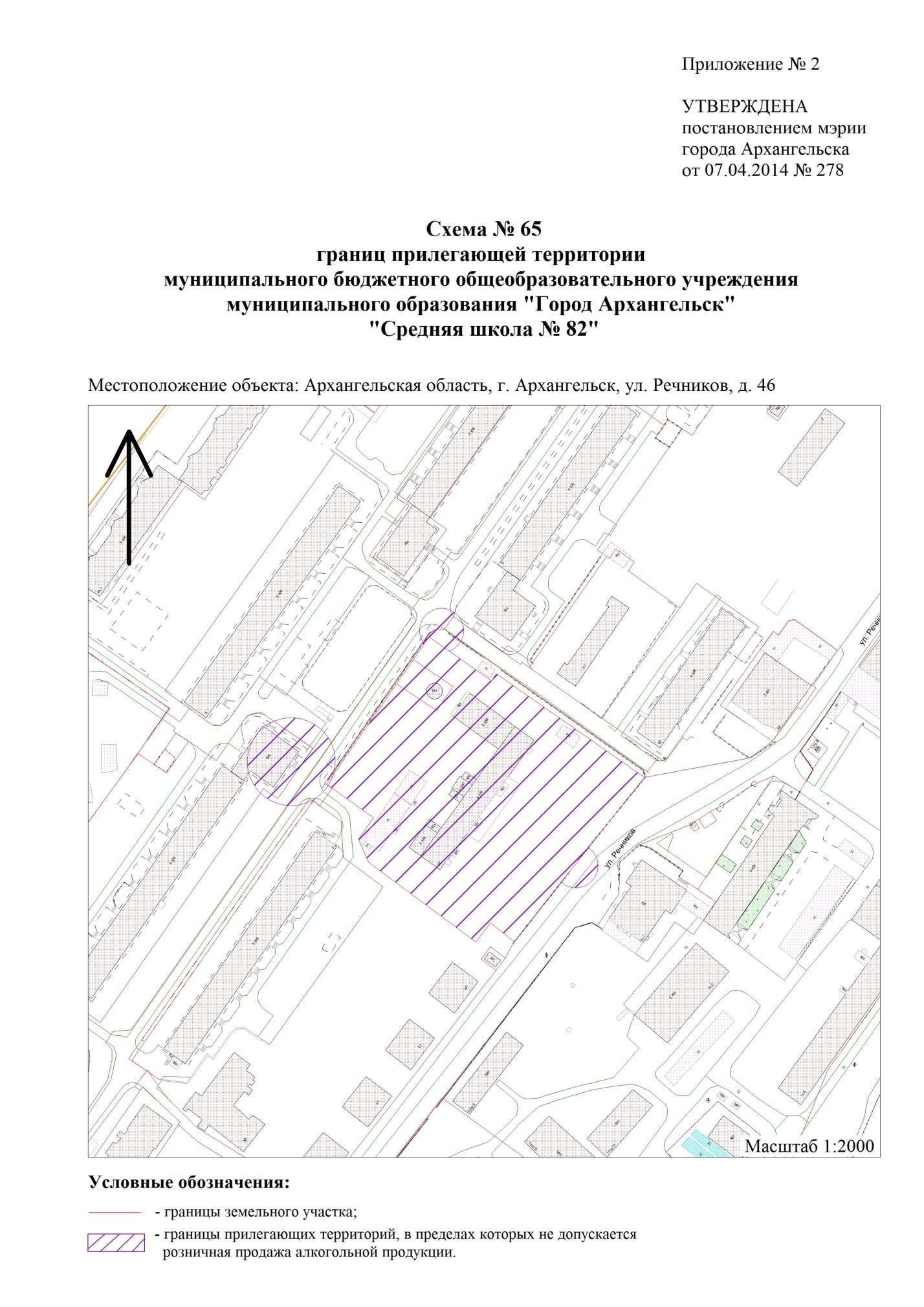 